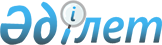 2005 жылға арналған республикалық бюджеттік бағдарламалардың паспорттарын бекiту туралы
(Қазақстан Республикасы Премьер-Министрiнiң Кеңсесi)Қазақстан Республикасы Үкіметінің 2004 жылғы 22 желтоқсандағы N 1354 Қаулысы



      Қазақстан Республикасының 2004 жылғы 24 сәуiрдегi Бюджет 
 кодексiне 
 сәйкес Қазақстан Республикасының Yкiметi 

ҚАУЛЫ ЕТЕДI:





      1. Мыналардың:



      7, 8, 9-қосымшаларға сәйкес Қазақстан Республикасының Премьер-Министрi Кеңсесiнiң 2005 жылға арналған республикалық бюджеттiк бағдарламаларының паспорттары бекiтiлсiн.




      2. Осы қаулы 2005 жылғы 1 қаңтардан бастап күшiне енедi.

      

Қазақстан Республикасының




      Премьер-Министрі





Қазақстан Республикасы  



Үкiметiнiң        



2004 жылға 22 желтоқсандағы



N 1354 қаулысына   



7-ҚОСЫМША       

      


Ескерту. 7-қосымшаға өзгерту енгізілді - ҚР Үкіметінің 2005.05.25. N 


 509 


, 2005.09.21. N 


 938 


 қаулыларымен.




104 - Қазақстан Республикасы Премьер-Министрiнiң Кеңсесi




Бюджеттiк бағдарламаның әкiмшісi


2005 жылға арналған




"Қазақстан Республикасы Премьер-Министрiнiң




қызметiн қамтамасыз ету"




деген 001 республикалық бюджеттiк бағдарламаның




ПАСПОРТЫ


      1. Құны: 1083463 мың теңге (бiр миллиард сексен үш миллион төрт жүз алпыс үш мың теңге).



      2. Бюджеттiк бағдарламаның нормативтiк құқықтық негiзi: "Мемлекеттiк қызмет туралы" Қазақстан Республикасының 1999 жылғы 23 шiлдедегi 
 Заңы 
; "Мемлекеттiк сатып алу туралы" Қазақстан Республикасының 2002 жылғы 16 мамырдағы 
 Заңы 
; "Электрондық құжат және электрондық цифрлық қолтаңба туралы" Қазақстан Республикасының 2003 жылғы 7 қаңтардағы 
 Заңы 
; "Ақпараттандыру туралы" Қазақстан Республикасының 2003 жылғы 8 мамырдағы Заңы; Қазақстан Республикасы Президентiнiң "Мемлекеттiк әкiмшiлiк қызметшiлер лауазымдарының санаттары бойынша тiзiлiмiн бекiту туралы" 2004 жылғы 17 қаңтардағы N 1282 
 Жарлығы 
; Қазақстан Республикасы Президентiнiң "Қазақстан Республикасының мемлекеттiк бюджетi және Ұлттық Банкiнiң сметасы (бюджетi) есебiнен қамтылған Қазақстан Республикасы органдарының қызметкерлерiне еңбекақы төлеудiң бiрыңғай жүйесi туралы" 2004 жылғы 17 қаңтардағы N 1284 
 Жарлығы 
; "Қазақстан Республикасының Премьер-Министрi Кеңсесiнiң мәселелерi" туралы Қазақстан Республикасы Үкiметiнiң 2002 жылғы 11 қыркүйектегi 
 қаулысы 
.



      3. Бюджеттiк бағдарламаны қаржыландыру көздерi: республикалық бюджеттiң қаражаты.



      4. Бюджеттiк бағдарламаның мақсаты: Қазақстан Республикасы Премьер-Министрiнiң қызметiн қамтамасыз ету.



      5. Бюджеттiк бағдарламаның мiндеттерi: Қазақстан Республикасы Премьер-Министрiнiң Кеңсесiне жүктелген функциялардың барынша тиiмдi орындалуына қол жеткiзу үшiн оны ұстау, мемлекеттiк қызметшiлердiң кәсiби бiлiктiлiгiн арттыру, материалдық-техникалық базаны нығайту, есептеуiш және ұйымдастыру техникасы құралдарымен қамтамасыз ету.



      6. Бюджеттiк бағдарламаны iске асыру жөнiндегi iс-шаралар жоспары.



____________________________________________________________________



 N |Бағ.|Кiшi |   Кіші    |   Бағдарламаны   | Іске  |   Жауапты



Рет|дар.|бағ. |бағдарлама.|    іске асыру    | асыру | орындаушылар



са.|лама|дар. |  лардың   |    жөніндегі     |мерзімі|



ны |коды|лама |  атауы    |    іс-шаралар    |       |



   |    |коды |           |                  |       |



____________________________________________________________________



 1 |  2 |  3  |     4     |         5        |   6   |      7



____________________________________________________________________



1   001       Қазақстан



              Республика-



              сы Премьер-



              Министрiнiң



              қызметiн



              қамтамасыз



              ету

2       001   Орталық      Қазақстан Республи-  Жыл   Қазақстан



              органның     касы Премьер-        бойы  Республикасы



              аппараты     Министрiнiң Кеңсе-         Премьер-



                           сiне жүктелген             Министрiнiң



                           функцияларды орын-         Кеңсесi



                           дау мақсатында 307



                           бiрлiк санында



                           бекiтiлген штат



                           санының лимитi



                           шегiнде оның аппа-



                           ратын ұстау.



                           Қазақстан Республи-



                           касы Премьер-



                           Министрiнiң орынба-



                           сарларын литерлiк



                           рейстермен қамтама-



                           сыз ету.

3       007   Мемлекеттiк  Бекiтiлген бiлiкті-  Жыл   Қазақстан



              қызметшi-    лiгiн арттыру жос-   бойы  Республикасы



              лердiң       парына сәйкес мем-         Премьер-



              бiлiктiлі-   лекеттiк қызметшi-         Министрiнiң



              гiн арттыру  лердiң бiлiктілiгiн        Кеңсесi



                           арттыру жөнiндегi



                           қызметтер көрсетудi



                           сатып алу, оның



                           iшiнде мемлекеттiк



                           және шет тiлдердi



                           үйрету.



                           Біліктілiгiн арт-



                           тыру курсынан өте-



                           тін мемлекеттік



                           қызметшiлердiң



                           орташа жылдық саны



                           - 77.

4       009   Мемлекеттiк  Мыналарды сатып алу: Жыл   Қазақстан



              органдарды   конференц жүйе - 1   бойы  Республикасы



              материал-    жиынтық;                   Премьер-



              дық-техни-   шағын АТС - 1              Министрiнiң



              калық жарақ- жиынтық;                   Кеңсесi



              тандыру      кеңсе жиhазы-басшы-



                           ның кабинетi - 19



                           жиынтық;



                           кресло - 202 бiрлiк;



                           үстел - 32 бiрлiк;



                           орындық - 100 бiр-



                           лiк;



                           музыкалық орталық -



                           10 бiрлiк;



                           шағын толқынды пеш -



                           5 бiрлiк;



                           факс - 1 бiрлiк;



                           жазу машинкасы - 10



                           бiрлiк;



                           сейф - 170 бiрлiк;



                           телевизор - 60 бiр-



                           лiк;



                           DVD - 20 бiрлiк;



                           тоңазытқыш - 30



                           бiрлiк;



                           плазмалық панель -



                           2 бiрлiк;



                           көшiру аппараты -



                           13 бiрлiк;



                           қағаз жоюға арнал-



                           ған машинка - 15



                           бiрлiк;



                           фотожабдық - 1



                           жиынтық;



                           бейнежабдық - 1



                           жиынтық;



                           кондиционер - 1



                           бiрлiк;



                           газды өрт сөндiргiш



                           - 1 бiрлiк;



                           дабыл - 1 бiрлiк;



                           фальш едендер - 1



                           бiрлiк;



                           ҚР туы - 10 бiрлiк;



                           тутұғыр - 10 бiрлiк;



                           ұштық - 10 бiрлiк;



                           ҚР картасы - 200



                           бiрлiк;



                           ҚР елтаңбасы - 10



                           бiрлiк;



                           конференц байланыс



                           - 1 жиынтық.



                           тележабдық - 1 жиын-



                           тық; цифрлық дублика-



                           тор - 1 бірлік; парақ



                           іріктеуіш машина - 1



                           бірлік; бүгу-брошюралау



                           аппараты - 1 бірлік;



                           терможелім машинасы



                           - 1 бірлік; жартылай



                           автоматты қағаз кескіш



                           машина - 1 бірлік;



                           пакетті ламинаттауыш 



                           - 1 бірлік; пластик



                           серіппеге брошюралау



                           аппараты - 1 бірлік;



                           бүгілім салу аппараты



                           - 1 бірлік; металл



                           есік - 2 бірлік;



                           жұмсақ жиһаз - 1 жиын-



                           тық;



                           Жабдықтарды орналастыру.

5       017   Ақпараттық   Мыналарды сатып алу: Жыл   Қазақстан



              жүйелердiң   cepвep - 1 бiрлiк;   бойы  Республикасы



              жұмыс        жұмыс станциясы -          Премьер-



              iстеуiн      2 бiрлiк;                  Министрiнiң



              қамтамасыз   компьютер - 176            Кеңсесi



              ету және     бiрлiк;



              мемлекет-    монитор - 173 бiр-



              тiк орган-   лiк;



              дарды        жергiлiктi принтер



              ақпараттық-  - 50 бiрлiк;



              техникалық   лазерлiк принтер -



              қамтамасыз   20 бiрлiк;



              ету          лазерлiк түрлi-



                           түстi принтер - 4



                           бiрлiк;



                           желiлiк принтер -



                           2 бiрлiк;



                           сканер - 11 бiрлiк;



                           патч-корд - 1



                           бiрлiк;



                           коммутатор - 6



                           бiрлiк;



                           диктофонды станция



                           - 1 жиынтық;



                           телекоммуникациялық



                           шкаф - 6 бiрлiк;



                           аксессуарларымен



                           кабель арнасы - 1



                           бiрлiк;



                           бағыттауыш - 1



                           бiрлiк;



                           үздiксiз қоректенді-



                           ру көзi - 2 бiрлiк;



                           парольдер генера-



                           циясын орнату жиын-



                           тығы - 1 бiрлiк;



                           матрицалық генера-



                           тор - 25 бiрлiк;



                           желілік фильтр - 27



                           бiрлiк;



                           телефондық сандық



                           сүзгі - 32 бiрлiк;



                           тогы аз желiлерге



                           арналған сүзгi - 10



                           бiрлiк;



                           ДЭЕМ-дi ашу дабыл-



                           қаққышы - 10 бiрлiк;



                           НСД-дан қорғау



                           бұйымы - 2 бiрлiк.



                           Бағдарламалық қам-



                           тамасыз ету - 1444



                           бiрлiк.



                           Жабдықтар мен бағ-



                           дарламалық қамтама-



                           сыз етудi орнату.



___________________________________________________________________

      7. Бюджеттiк бағдарламаны орындаудан күтілетiн нәтижелер: Қазақстан Республикасы Премьер-Министрiнiң Кеңсесiне жүктелген функцияларды сапалы және уақтылы орындау, қазiргі заманғы экономикалық шарттарға сәйкес кәсiби мемлекеттiк қызмет талаптарына сай мемлекеттiк қызметшiлердiң кәсiби деңгейiн арттыру.




Қазақстан Республикасы  



Үкiметiнiң        



2004 жылға 22 желтоқсандағы



N 1354 қаулысына   



8-ҚОСЫМША       

      


Ескерту. 8-қосымшаға өзгерту енгізілді - ҚР Үкіметінің 2005.05.25. N 


 509 


, 2005.09.21. N 


 938 


 қаулыларымен.




104 - Қазақстан Республикасы Премьер-Министрiнiң Кеңсесi




Бюджеттiк бағдарламаның әкiмшісi


2005 жылға арналған




"Мемлекеттiк органдарда ақпараттық қауiпсiздiктi




ұйымдастыру және қамтамасыз ету"




деген 002 республикалық бюджеттiк бағдарламаның




ПАСПОРТЫ


      1. Құны: 92628 мың теңге (тоқсан екі миллион алты жүз жиырма сегiз мың теңге).



      2. Бюджеттiк бағдарламаның нормативтiк құқықтық негiзi: "Мемлекеттiк құпиялар туралы" Қазақстан Республикасының 1999 жылғы 15 наурыздағы 
 Заңы 
; "Мемлекеттiк сатып алу туралы" Қазақстан Республикасының 2002 жылғы 16 мамырдағы 
 Заңы 
; "Электрондық құжат және электрондық цифрлық қолтаңба туралы" Қазақстан Республикасының 2003 жылғы 7 қаңтардағы 
 Заңы 
; "Ақпараттандыру туралы" Қазақстан Республикасының 2003 жылғы 8 мамырдағы 
 Заңы 
; Қазақстан Республикасы Үкiметiнiң 2000 жылғы 14 наурыздағы N 390-16 қаулысымен бекiтiлген Құпиялылық режимін қамтамасыз ету жөнiндегi нұсқаулық; "Мемлекеттiк мекемелердiң мемлекеттік қызметшi емес қызметкерлерiне және қазыналық кәсiпорындардың қызметкерлерiне еңбекақы төлеу жүйесi туралы" Қазақстан Республикасы Yкiметiнiң 2002 жылғы 11 қаңтардағы N 41 
 қаулысы 
; "Қазақстан Республикасының Премьер-Министрi Кеңсесiнiң мәселелерi" туралы Қазақстан Республикасы Yкiметiнiң 2002 жылғы 11 қыркүйектегі N 993 
 қаулысы 
; "Қазақстан Республикасының Премьер-Министрi Кеңсесiнiң "Ақпараттық қауiпсiздiк саласында мамандар даярлау және олардың бiлiктiлiгiн арттыру орталығы" мемлекеттiк мекемесін құру туралы" Қазақстан Республикасы Yкiметiнiң 2003 жылғы 8 мамырдағы N 435 
 қаулысы 
; "Қазақстан Республикасының орталық атқарушы органдарына ведомстволық бағыныстағы мемлекеттiк мекемелер штат санының лимиттерiн бекiту туралы" Қазақстан Республикасы Yкiметiнiң 2004 жылғы 1 маусымдағы N 604 
 қаулысы 
; "Ақпаратты техникалық қорғау орталығы" мемлекеттiк мекемесiнiң жарғысын бекiту туралы" Қазақстан Республикасы Премьер-Министрiнiң Кеңсесi Басшысының 2002 жылғы 11 қазандағы N 25-1-97 бұйрығы; "Ақпараттық қауiпсiздiк саласында мамандар даярлау және олардың бiлiктiлiгін арттыру орталығы" мемлекеттiк Мекемесiнiң жарғысын бекiту туралы" Қазақстан Республикасы Премьер-Министрiнiң Кеңсесi Басшысының 2003 жылғы 3 маусымдағы N 25-1-51 бұйрығы.



      3. Бюджеттiк бағдарламаны қаржыландыру көздерi: республикалық бюджеттiң қаражаты.



      4. Бюджеттiк бағдарламаның мақсаты: мемлекеттік органдарда ақпараттық қауiпсiздiктi ұйымдастыру және қамтамасыз ету.



      5. Бюджеттiк бағдарламаның мiндеттерi: мемлекеттiк органдарда мемлекеттiк құпияларды құрайтын мәлiметтердi техникалық қорғауды ұйымдастыру және қамтамасыз ету; ақпаратты техникалық қорғау құралдарын сатып алу, сертификатталған зертхана құру; мемлекеттiк органдарда ақпаратты техникалық қорғау құралдарын орнату. Ақпараттық қауiпсiздiк саласында мамандарды даярлау және олардың бiлiктiлiгiн арттыру.



      6. Бюджеттiк бағдарламаны iске асыру жөнiндегi iс-шаралар жоспары.



____________________________________________________________________



 N |Бағ.|Кiшi |   Кіші    |   Бағдарламаны   | Іске  |   Жауапты



Рет|дар.|бағ. |бағдарлама.|    іске асыру    | асыру | орындаушылар



са.|лама|дар. |  лардың   |    жөніндегі     |мерзімі|



ны |коды|лама |  атауы    |    іс-шаралар    |       |



   |    |коды |           |                  |       |



____________________________________________________________________



 1 |  2 |  3  |     4     |         5        |   6   |      7



____________________________________________________________________



1   002       Мемлекеттiк



              органдарда



              ақпараттық



              қауiпсiз-



              дiктi



              ұйымдас-



              тыру және



              қамтамасыз



              ету

2       100   Мемлекеттiк  1) 14 бiрлiк санын-  Жыл   "Ақпаратты



              органдарда   да бекiтiлген штат   бойы  техникалық



              ақпаратты    санының лимитi             қорғау



              техникалық   шегiнде "Ақпаратты         орталығы"



              қорғауды     техникалық қорғау          мемлекеттік



              ұйымдастыру  орталығы" ММ ұстау.        мекемесі



              жөнiндегi    2) Мыналарды сатып



              орталық      алу:



                           телефондық аналог



                           сүзгiсi - 70



                           бiрлiк;



                           телефондық сандық



                           сүзгi - 150 бiрлiк;



                           желiлiк сүзгi - 112



                           бiрлiк;



                           матрицалық генератор



                           - 100 бiрлiк;



                           шуыл генераторы -



                           30 бiрлiк;



                           ақпаратты кепiлдiк-



                           пен жою бағдарлама-



                           сы - 548 бiрлiк.



                           Мемлекеттiк орган-



                           дарда ақпаратты



                           техникалық қорғау



                           құралдарын орнату.



                           3) Сертификатталған



                           зертхана құру.

3       101   Ақпарат      1) 8 бiрлiк санында  Жыл   "Ақпаратты



              қауiпсiздi-  бекiтiлген штат      бойы  қауіпсіздік



              гi саласын-  санының лимитi             саласында



              да мамандар- шегiнде "Ақпараттық        мамандар



              ды даярлау   қауiпсiздiк сала-          даярлау және



              және бiлiк-  сында мамандар             олардың



              тiлiгiн      даярлау және олар-         біліктілігін



              арттыру      дың бiлiктiлiгiн           арттыру



              орталығы     арттыру орталығы"          орталығы"



                           ММ ұстау                   мемлекеттік



                           2) Мыналарды сатып         мекемесі



                           алу:



                           қабырғаға iлiнген



                           экранымен LCD



                           проекторы - 1



                           бiрлiк;



                           ноутбук - 1 бiрлiк;



                           компьютерлік үстел - 



                           15 бірлік.



____________________________________________________________________



      7. Бюджеттiк бағдарламаны орындаудан күтiлетiн нәтижелер: мемлекеттiк органдарда мемлекеттiк құпияларды құрайтын мәлiметтердiң жария болу техникалық арналарын уақтылы анықтау. Мемлекеттiк құпияларды қорғау үшiн ақпараттық қауiпсiздiк саласындағы мамандардың кәсiби деңгейiн арттыру.




Қазақстан Республикасы  



Үкiметiнiң        



2004 жылға 22 желтоқсандағы



N 1354 қаулысына   



9-ҚОСЫМША       

      


Ескерту. 9-қосымшаға өзгерту енгізілді - ҚР Үкіметінің 2005.05.25. N 


 509 


, 2005.09.21. N 


 938 


 қаулыларымен.




104 - Қазақстан Республикасы Премьер-Министрiнiң Кеңсесi




Бюджеттiк бағдарламаның әкiмшісi


2005 жылға арналған




"Мемлекеттiк мекемелерді фельдъегерлiк




байланыспен қамтамасыз ету"




деген 003 республикалық бюджеттiк бағдарламаның




ПАСПОРТЫ


      1. Құны: 251444 мың теңге (екі жүз елу бiр миллион төрт жүз қырық төрт мың теңге).



      2. Бюджеттiк бағдарламаның нормативтiк құқықтық негiзi: "Мемлекеттiк сатып алу туралы" Қазақстан Республикасының 2002 жылғы 16 мамырдағы 
 Заңы 
; "Электрондық құжат және электрондық цифрлық қолтаңба туралы" Қазақстан Республикасының 2003 жылғы 7 қаңтардағы 
 Заңы 
; "Ақпараттандыру туралы" Қазақстан Республикасының 2003 жылғы 8 мамырдағы 
 Заңы 
; "Байланыс туралы" Қазақстан Республикасының 2004 жылғы 5 шiлдедегi 
 Заңы 
; Қазақстан Республикасы Президентiнiң "Қазақстан Республикасының мемлекеттiк бюджетi және Ұлттық Банкiнiң сметасы (бюджетi) есебiнен қамтылған Қазақстан Республикасы органдарының қызметкерлерiне еңбекақы төлеудiң бiрыңғай жүйесi туралы" 2004 жылғы 17 қаңтардағы N 1284 
 Жарлығы 
; Қазақстан Республикасы Министрлер Кабинетiнiң 1992 жылғы 12 тамыздағы N 668қ қаулысы; "Мемлекеттiк мекемелердiң мемлекеттiк қызметшi емес қызметкерлерiне және қазыналық кәсiпорындардың қызметкерлерiне еңбекақы төлеу жүйесi туралы" Қазақстан Республикасы Үкiметiнiң 2002 жылғы 11 қаңтардағы N 41 
 қаулысы 
; "Қазақстан Республикасының Премьер-Министрi Кеңсесiнiң мәселелерi" туралы Қазақстан Республикасы Үкiметiнiң 2002 жылғы 11 қыркүйектегi N 993 
 қаулысы 
; Қазақстан Республикасының орталық атқарушы органдарына ведомстволық бағыныстағы мемлекеттiк мекемелер штат санының лимиттерiн бекiту туралы" Қазақстан Республикасы Үкiметiнiң 2004 жылғы 1 маусымдағы N 604 
 қаулысы 
; "Қазақстан Республикасының мемлекеттiк фельдъегерлiк қызметi" республикалық мемлекеттiк мекемесiнiң жарғысын бекіту туралы" Қазақстан Республикасы Премьер-Министрiнiң Кеңсесi Басшысының 2002 жылғы 11 қазандағы N 25-1-94 бұйрығы.



      3. Бюджеттiк бағдарламаны қаржыландыру көздерi: республикалық бюджеттiң қаражаты.



      4. Бюджеттiк бағдарламаның мақсаты: мемлекеттiк мекемелердi фельдъегерлiк байланыспен қамтамасыз ету.



      5. Бюджеттiк бағдарламаның мiндеттерi: мемлекеттiк мекемелердiң аса маңызды, өте құпия, құпия, үкiметтiк, дипломатиялық хат-хабарларының, бағалы жөнелтiмдерi мен жүктерiнiң жедел жеткiзiлуi мен сақталуын қамтамасыз ету, арнайы автокөлiк, офистiк жабдықтар сатып алу.



      6. Бюджеттiк бағдарламаны iске асыру жөнiндегi iс-шаралар жоспары.



____________________________________________________________________



 N |Бағ.|Кiшi |   Кіші    |   Бағдарламаны   | Іске  |   Жауапты



Рет|дар.|бағ. |бағдарлама.|    іске асыру    | асыру | орындаушылар



са.|лама|дар. |  лардың   |    жөніндегі     |мерзімі|



ны |коды|лама |  атауы    |    іс-шаралар    |       |



   |    |коды |           |                  |       |



____________________________________________________________________



 1 |  2 |  3  |     4     |         5        |   6   |      7



____________________________________________________________________



1   003       Мемлекеттiк  1) 307 бiрлiк        Жыл   "Қазақстан



              мекемелердi  санында бекiтiлген   бойы  Республикасы-



              фельдъе-     штат санының лимиті        ның мемлекет-



              герлiк       шегiнде Мемлекеттiк        тік фельдъе-



              байланыспен  фельдъегерлiк              герлiк



              қамтамасыз   қызметтi ұстау.            қызметi"



              ету          2) Мыналарды сатып         республикалық



                           алу:                       мемлекеттiк



                           арнайы автокөлiк -         мекемесi



                           5 бiрлiк;



                           көшiру аппараты -



                           2 бiрлiк;



                           құжаттарды жойғыш



                           - 1 бірлік.



____________________________________________________________________

      7. Бюджеттiк бағдарламаны орындаудан күтiлетiн нәтижелер: тасымалданатын құпия және үкiметтiк хат-хабарлардың уақтылы жөнелтiлуi және 100 % сақталуы, бұл мемлекеттiк құпияларды қорғау жөнiндегi заңнама талаптарының орындалуын қамтамасыз етеді.

					© 2012. Қазақстан Республикасы Әділет министрлігінің «Қазақстан Республикасының Заңнама және құқықтық ақпарат институты» ШЖҚ РМК
				